A NON-DISCRIMINATORY WORKING LIFE - OPEN FOR ALL?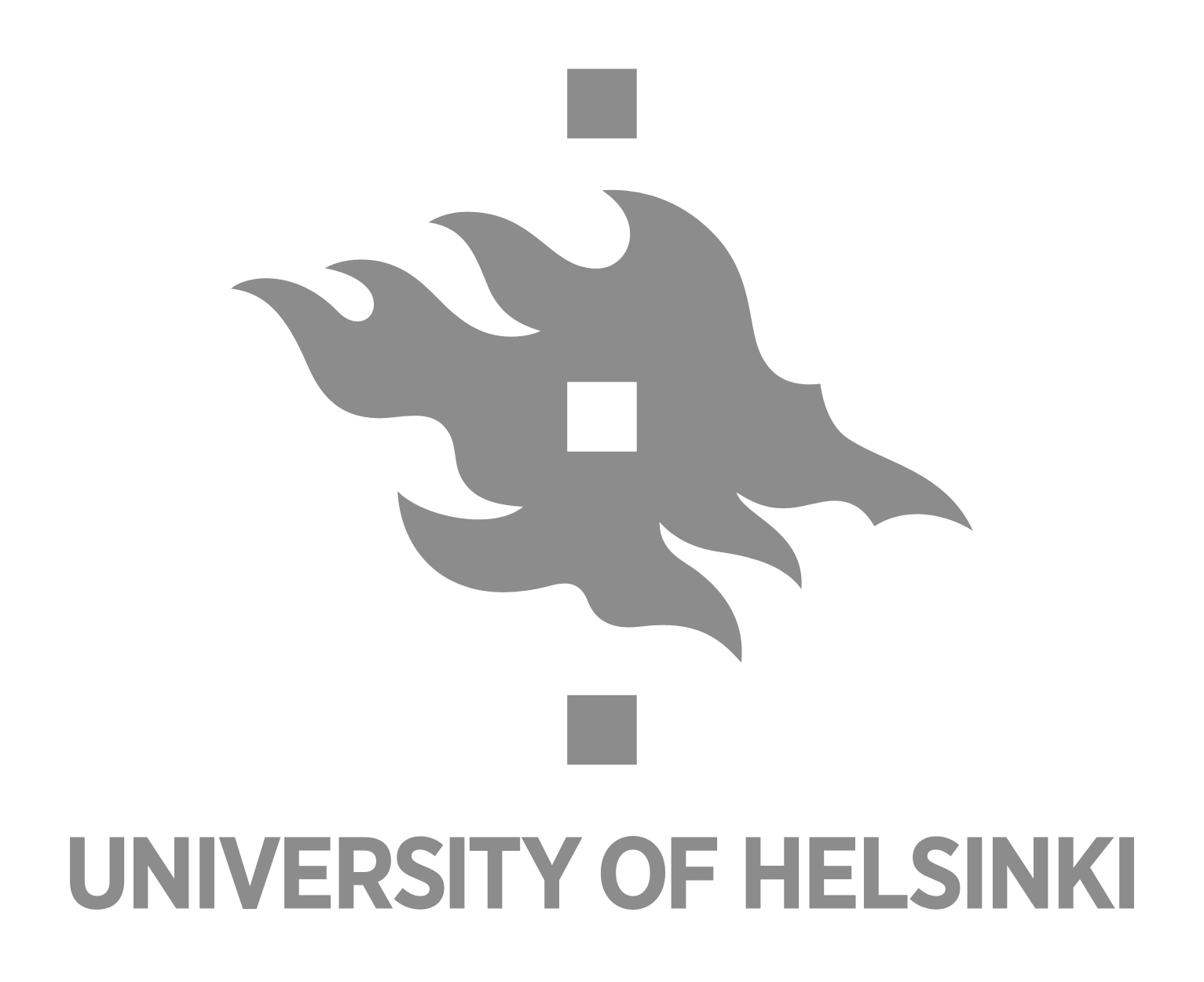 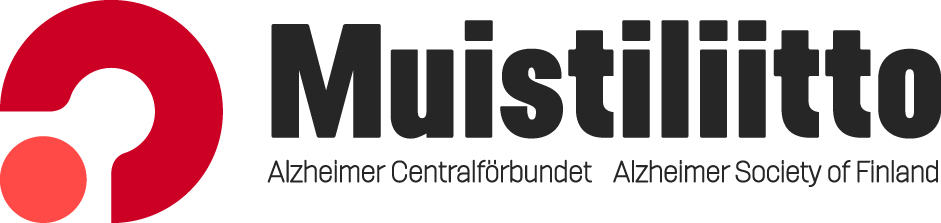 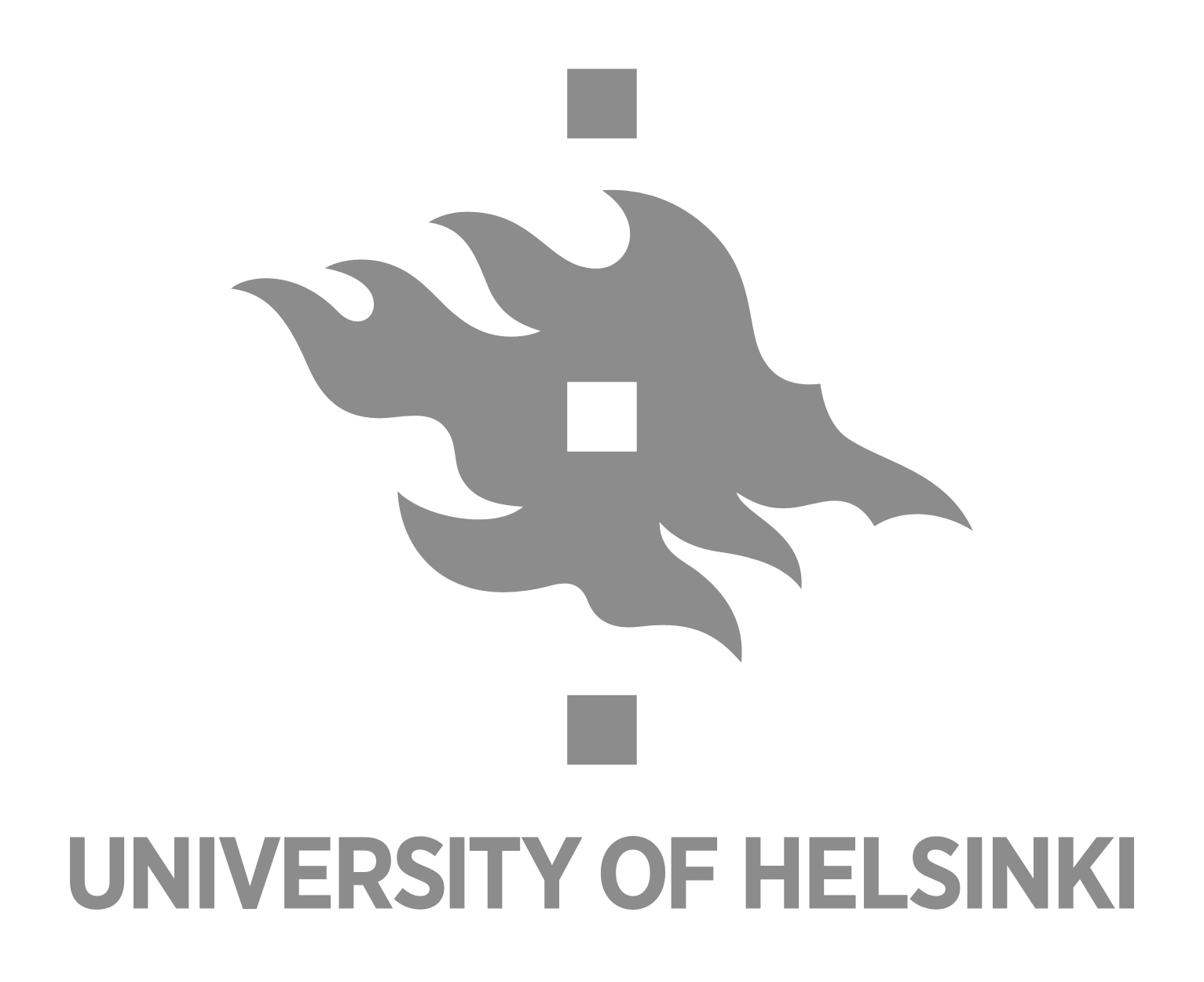 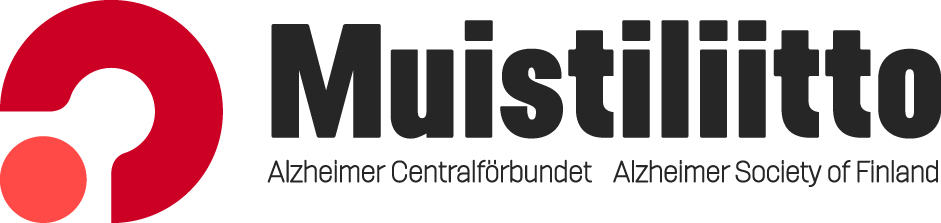 HOW ARE PEOPLE WITH MEMORY DISEASES EXCLUDED FROM WORKPLACE EQUALITY IN FINLAND?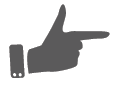 WHERE ARE WE NOW?the Finnish Non-Discrimination act (2015) forbids unequal treatment based on health and disabilitythe current equation between working life and memory disease is almost impossiblepeople with memory diseases are absent in the political discussion aiming to prolong careers and to better the labor market status of people with disabilities 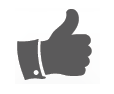 HOW DOES THE EXCLUSION HAPPEN?the lack of formal recognition of people with cognitive disabilities in examined working life related policy documents indicates internal exclusion according to Iris Marion Youngthe conception of disability is connected to physical or sensory, not cognitive, disabilities the conception of legal citizenship may inadvertently exclude people with memory diseases from societyWHAT CAN WE DO?raise awareness of cognitive disabilities to actors responsible for working life policysupport the people continuing work with memory disease to change the prevailing equation of memory diseases and working lifeThe results presented here are based on a master’s thesis study People marginalized by the non-discriminatory working life. The processes of exclusion from working life of people with memory diseases by Marjut Karlsson (2016), University of Helsinki, Faculty of Social Sciences, Department of Political and Economic Studies. Finnish original.